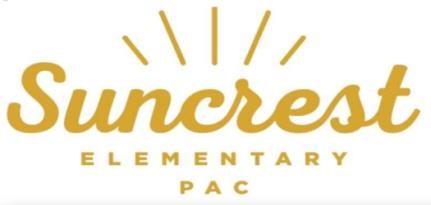 Suncrest PAC welcomes all parents and guardians to the next General Meeting on Monday, January 23, 2023, at 6:30pm via Zoom.  Please note that this meeting is scheduled for approximately 1 hour  ON THE AGENDA:Land Acknowledgement/WelcomeAdopt Minutes from past meetings can be found on the PAC website: https://suncrestpac.weebly.com/meetings-agendasminutes.html  Reports  Chair’s Report Treasurer’s Report DPAC Report  Principal’s Report  Fundraising Committee Report Fun lunch VanessaGrade 7 Committee ReportUnfinished Business Guest Speaker = online safety intermediate/pedestrian safety primary (Kelly)6. New BusinessValentine’s Day (Student gifts) Sabrina/TamaraValentine’s Day (Teacher’s wish list) TamaraSchool Assemblies Lorinda/KellyBasketball team-LeanneNext meeting date: February -reconvene January 23Adjournment  If you would like to attend this meeting and/or add an item to the agenda, please RSVP by email to suncrestpac@gmail.com no later than. If the submission is later than November 28th it will be added to next month’s agenda.  Thank you! https://mabelslabels.ca/en_CA/fundraising/support/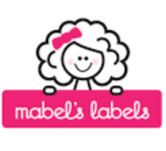                                                                     https://www.return-it.ca/locations/express/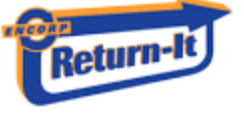 